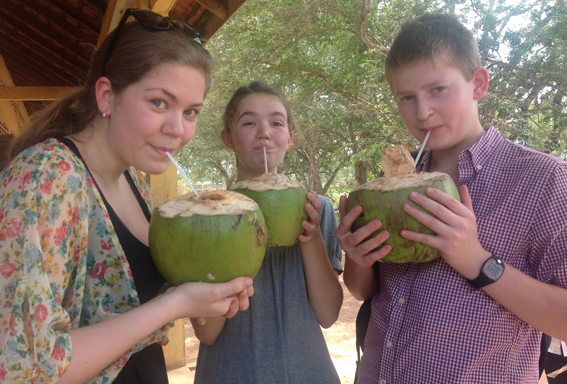 Samarbeid menighet og misjon (SMM), som er samarbeidet mellom Den norske kirke og 7 misjonsorganisasjoner, utlyser et stipend på kr 50.000. Hensikten med stipendet er å stimulere menighetene til å gjøre misjonsprosjektet til en ressurs i trosopplæringen. Alle menigheter i Den norske kirke som har misjonsavtale med én av misjonsorganisasjonene i SMM kan søke. Følgende misjonsorganisasjoner er med i SMM:Areopagos, Den Norske Israelsmisjon, HimalPartner, Det Norske Misjonsselskap, Normisjon, Misjonsalliansen og Stefanusalliansen.Den norske kirke og misjonSMMs visjon er:
Sammen om misjonerende menigheter,
der evangeliet frigjør mennesker
og utruster dem til å dele troen
gjennom nærvær, handling og ord
lokalt og globalt.Trosopplæringsplanen for Den norske kirke sier bl.a.:” Misjon, dåp og opplæring hører sammen. (…) Barn og unge må få mulighet til å ta del i kirkens sendelse til verden ved å se og erfare at kirken og de selv er en del av et globalt fellesskap med et verdensvidt oppdrag.”Kirkemøtet 2012 oppfordrer menighetene til at: … «et helhetlig misjonsengasjement styrkes i forkynnelsen, synliggjøres i gudstjenester og i arbeid med lokale planer for trosopplæring, diakoni og kultur. … Kirkemøtet vil særlig fremheve trosopplæringens betydning i denne sammenheng. Vi oppfordrer menighetene til å legge til rette for arenaer hvor barn og unge, uavhengig av funksjonsevne, kan bli trygge på egen tro, og utrustes til å dele sin tro med mennesker med annet livssyn i dialog og respekt.»Misjonsprosjekt og trosopplæring kan bli ressurser for hverandreMisjon og trosopplæring henger sammen. Trosopplæring er i seg selv en funksjon av å være en misjonerende og overleverende kirke (jfr. Dåps/Misjonsbefalingen Matt. 28, 19-20, som leses ved dåp). Trosopplæringen skal gi de døpte erfaring av å høre til i et verdensvidt fellesskap, og den skal gi dem kjennskap til, og engasjement for, kirkens internasjonale misjonsarbeid.Å involvere barn og unge i et konkret misjonsprosjekt er et unikt redskap til dette. Da vil de døpte oppleve at de selv har noe å bidra med i møte med menneskers dypeste lengsler og behov.Bredde er et uttalt mål i trosopplæringen.  Misjonsprosjektet er egnet til å nå bredt ut ved at menigheten går ut i lokalsamfunnet og inviterer skoler, barnehager, klubber, foreninger, banker, (mikrokreditt), bedrifter og andre næringstiltak til å delta i prosjektet på ulike måter. Erfaring viser at internasjonale misjonsprosjekter er gode redskaper til å skape engasjement for kirkens arbeid lokalt og gjøre evangeliet kjent på en ny og forfriskende måte.Søknadskriterier for stipend 2019En vil ved tildelingen i 2019 særlig prioritere menigheter som ønsker å utvikle konkrete opplegg for hvordan misjon kan bli integrert i breddetiltak som LysVåken, Tårnagent, babysang, lokalt utarbeidede tiltak el.l.  Det legges vekt på at oppleggene som utvikles kan brukes av andre menigheter i ettertid og gjøres tilgjengelige på www.ressursbanken.no I vurderingen av søknadene vil en legge vekt på følgende generelle kriterier i prioritert rekkefølge• God og tydelig sammenheng mellom trosopplæringstiltaket og menighetens misjonsprosjekt
• Bred involvering av flere grupper i menighet og lokalsamfunn
• God kontakt/samarbeid med misjonsorganisasjon
• Nedslag i gudstjenesten (med internasjonalt preg) 
• Fokus på enhet og gjensidighet med kirker i andre land
• Skape engasjement og utfordre til tjeneste
• Formidle en levende troI tillegg ser vi etter disse kriteriene:• Realisme/gjennomførbarhet
• Tydelig plan for gjennomføring, inkludert budsjett
• Kreativitet og utprøving av noe nyttPå sikt vil vi søke å oppnå en god spredning når det gjelder stipendmenighetenes totale ressurser, geografi og profil.BetingelserDet må framgå av søknaden hva stipendet konkret skal brukes til og synliggjøres i totalbudsjettet. Misjon er en av de sentrale dimensjonene menighetene skal jobbe med som en del av den ordinære trosopplæringen, stipendmidler kan derfor ikke brukes som lønn til ansatte etc.Menigheten forplikter seg til å lage en rapport på 2-4 sider med regnskapsoversikt. Frist for dette blir gitt i tildelingsbrevet. Rapporten skal kritisk vurdere gjennomført prosjekt og gjøre rede for hvordan menigheten vil arbeide videre med misjon i trosopplæringen. Alle som har misjonsavtale med en av SMM-organisasjonene kan søke. Vi oppfordrer også til å ta kontakt med den misjonsorganisasjonen menigheten har avtale med, og/eller misjonsrådgiveren i deres bispedømme, med tanke på å samarbeide om å definere/utforme prosjektet.Det deles ut midler én gang pr år. En menighet kan bare motta stipendet én gang. Søknadsbeløpet begrenses oppad til kr 50 000. SMM forbeholder seg retten til å dele stipendet mellom flere menigheter dersom de mener det gir en bedre.SøknadSøknadsfristen for 2019 er 1. mai, og menighetene vil motta svar innen 1. juni samme år.
Søknaden sendes til post.kirkeradet@kirken.no med kopi til kh558@kirken.noBruk vedlagte søknadsskjemaSpørsmål og henvendelser kan rettes til daglig leder SMM: kh558@kirken.no eller til misjonsrådgiveren i ditt bispedømme.Samarbeid menighet og misjon (SMM) ser fram til å motta søknad fra din menighet.Med vennlig hilsen                                                                                                                           Knut HallenDaglig leder Samarbeid menighet og misjon(SMM)                                                                                              Director CCM-Cooperation for congregations in mission                                                                                               phone: +47 2308 1275 –Mellomkirkelig råd/Kirkerådet  for Den norske kirke                                                  mob:+47 9152 0693                                                                                                       www.menighetogmisjon.no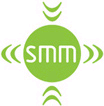 